     Değerli Veli,     Öğrencilerimizin istek ve hedefleri doğrultusunda farkındalık yaratmak, motivasyonlarını artırmak, verimli çalışmasını sağlayarak hedeflerine bir adım daha yaklaşmalarını sağlamak için okulumuzda öğrenci koçluğu uygulanmaktadır.Öğrenci Koçluğu Nedir?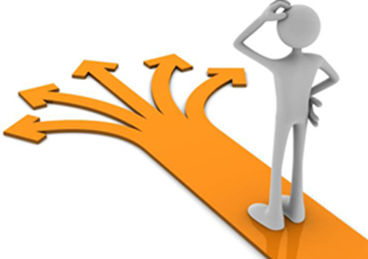      Akademik yaşamda başarı becerilerini artırmak amacıyla öğrenci ile danışman öğretmen arasında kurulan işbirliğidir.     Öğrenci koçluğunun amacı; öğrenciyi hedefleri doğrultusunda yönlendirmek, motive etmek ve onun bu süreç içinde yaşadığı zorluklarla baş etmesini sağlamaktır.
Öğrenci Koçu, Öğrencinin hedeflere ulaşmasını destekler, öğrenme motivasyonunu artırır.Öğrencinin akademik çabalarının sonuca ulaşmasını sağlarken, ihtiyaç duyduğu becerileri geliştirir.Öğrenciye odaklanarak öğrenci ve aile ile birlikte öğrencinin başarma isteğini artırıcı çalışmalar yapar.Çalışma programını oluşturur, çalışma ortamını düzenler, sorunlarıyla ilgilenir.Sınıf rehber öğretmeni ve okul rehberlik servisi ile birlikte öğrencinin ders başarısını takip eder.T. Taner KARAÇAL                                                                                                                                              Okul Müdür V.ÖĞRENCİ KOÇLUĞU SÖZLEŞMESİÖğrenciler 5-6 kişilik gruplara ayrılır ve bir danışman öğretmen atanır. Gruplar ve danışman öğretmenler, okul idaresi ve rehberlik servisince belirlenir. Öğrenci danışman öğretmen seçemez.Öğrenci koçluğu, öğrencilerin istek ve hedefleri doğrultusunda farkındalık yaratarak başarılarını artırmak amacı ile ders başarısı, hedef belirleme, verimli çalışma ve motivasyon konularında danışman öğretmen ve öğrenci tarafından yapılan planlamalar çerçevesinde yapılacaktır.Koçluk hizmetlerinden 8. sınıf öğrencileri yararlanır.Danışman öğretmen öğrencilerle görüşmelerini ders saatleri içinde veya dışında yapar. Danışman öğretmen haftada en az bir defa gruptaki öğrencilerle toplantı yapar.Öğrenci koçluk hizmetlerinde süreklilik esastır. Belirlenen gün ve saatte öğrencilerin dosyalarını danışman öğretmene göstermeleri zorunludur.Öğrencilerin dosyalarındaki  “Ders Çalışma Konu Takip Çizelgesi, Kitap Okuma Takip Çizelgesi, Deneme Sınavı Takip Çizelgesi ve Yazılı Takip Çizelgesi”ni düzenli olarak doldurmaları gerekmektedir.Danışman öğretmenin grubuyla yaptığı toplantıya mazeretsiz gelmeyen veya gelse bile dosyasını getirmeyen öğrenciler gruptan çıkarılır. Formların doldurulması ve öğrencilerin toplantılara katılmasından veli ve öğrenci sorumludur.Öğrenci koçluğu psikoterapi değildir, kişisel ve eğitim ile ilgili hedefler oluşturma/gerçekleştirme konularında tasarlanmış profesyonel bir yardım ilişkisilarak algılanmalıdır. Profesyonel psikolojik yardım gerektiren durumlarda okul rehberlik servisinden destek alınmalıdır.Öğrenci velileri ayda en az bir defa okula gelerek sınıf rehber öğretmeni ve danışman öğretmen ile görüşme yapmalıdır.Veli Adı-Soyadı	                                        Öğrenci Adı-Soyadı                             Danışman Öğretmen                        İmza	                                                              İmza                                                       İmza